предоставляется в 2-х экземплярах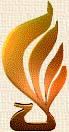 Заявка-договор   №_________    от  "    " ___________ 2016 г.на участие во  II Фестиваленародных художественных промыслов малых и средних городов Россиис 9 по 11 сентября 2016 г., Московская обл., г.Дмитров, ул.ЗагорскаяВ ДИРЕКЦИЮ ФЕСТИВАЛЯ: E-mail: nkhp@mail.ruтелефон 8 (499) 124-08-09, (499)124-48-10, (499)124-25-44, факс 8 (499) 124-63-7911УчастникУчастникУчастникУчастник22ИННИННИННКППКПП33ОГРИП (для инд.предпринимателей)ОГРИП (для инд.предпринимателей)ОГРИП (для инд.предпринимателей)ОГРИП (для инд.предпринимателей)ОГРИП (для инд.предпринимателей)44Банковские реквизиты:Банковские реквизиты:Банковские реквизиты:Банковские реквизиты:Банковские реквизиты:р/ср/ск/сБИКБИКв банкев банкев банкеОКПО организацииОКПО организацииОКПО организацииОКПО организацииОКПО организацииОКПО организацииОКПО организации55Юридический адрес (с индексом):Юридический адрес (с индексом):Юридический адрес (с индексом):Юридический адрес (с индексом):Юридический адрес (с индексом):Юридический адрес (с индексом):66Фактический адрес (с индексом):Фактический адрес (с индексом):Фактический адрес (с индексом):Фактический адрес (с индексом):Фактический адрес (с индексом):Фактический адрес (с индексом):ТелефонТелефонфаксфаксфаксфаксфакс77E-mailE-mailWeb-сайтWeb-сайтWeb-сайтWeb-сайтWeb-сайт88ФИО руководителя организацииФИО руководителя организацииФИО руководителя организацииФИО руководителя организацииФИО руководителя организацииФИО руководителя организацииФИО руководителя организацииФИО руководителя организации99ФИО ответственного за экспозициюФИО ответственного за экспозициюФИО ответственного за экспозициюФИО ответственного за экспозициюФИО ответственного за экспозициюФИО ответственного за экспозициюФИО ответственного за экспозициюФИО ответственного за экспозициюТелефон:Телефон:Телефон:Телефон:Телефон:1010Общая характеристика выставляемой продукции:Общая характеристика выставляемой продукции:Общая характеристика выставляемой продукции:Общая характеристика выставляемой продукции:Общая характеристика выставляемой продукции:Общая характеристика выставляемой продукции:Общая характеристика выставляемой продукции:Общая характеристика выставляемой продукции:Общая характеристика выставляемой продукции:Общая характеристика выставляемой продукции:Общая характеристика выставляемой продукции:Общая характеристика выставляемой продукции:Общая характеристика выставляемой продукции:Общая характеристика выставляемой продукции:1111Имеющееся собственное выставочное оборудование с указанием количества (палатки - с указанием метража, столы, стулья):Имеющееся собственное выставочное оборудование с указанием количества (палатки - с указанием метража, столы, стулья):Имеющееся собственное выставочное оборудование с указанием количества (палатки - с указанием метража, столы, стулья):Имеющееся собственное выставочное оборудование с указанием количества (палатки - с указанием метража, столы, стулья):Имеющееся собственное выставочное оборудование с указанием количества (палатки - с указанием метража, столы, стулья):Имеющееся собственное выставочное оборудование с указанием количества (палатки - с указанием метража, столы, стулья):Имеющееся собственное выставочное оборудование с указанием количества (палатки - с указанием метража, столы, стулья):Имеющееся собственное выставочное оборудование с указанием количества (палатки - с указанием метража, столы, стулья):Имеющееся собственное выставочное оборудование с указанием количества (палатки - с указанием метража, столы, стулья):Имеющееся собственное выставочное оборудование с указанием количества (палатки - с указанием метража, столы, стулья):Имеющееся собственное выставочное оборудование с указанием количества (палатки - с указанием метража, столы, стулья):Имеющееся собственное выставочное оборудование с указанием количества (палатки - с указанием метража, столы, стулья):Имеющееся собственное выставочное оборудование с указанием количества (палатки - с указанием метража, столы, стулья):Имеющееся собственное выставочное оборудование с указанием количества (палатки - с указанием метража, столы, стулья):Имеющееся собственное выставочное оборудование с указанием количества (палатки - с указанием метража, столы, стулья):Имеющееся собственное выставочное оборудование с указанием количества (палатки - с указанием метража, столы, стулья):Имеющееся собственное выставочное оборудование с указанием количества (палатки - с указанием метража, столы, стулья):Имеющееся собственное выставочное оборудование с указанием количества (палатки - с указанием метража, столы, стулья):Имеющееся собственное выставочное оборудование с указанием количества (палатки - с указанием метража, столы, стулья):Имеющееся собственное выставочное оборудование с указанием количества (палатки - с указанием метража, столы, стулья):1212ВЫСТАВОЧНАЯ ПЛОЩАДЬ:ВЫСТАВОЧНАЯ ПЛОЩАДЬ:ВЫСТАВОЧНАЯ ПЛОЩАДЬ:ВЫСТАВОЧНАЯ ПЛОЩАДЬ:ВЫСТАВОЧНАЯ ПЛОЩАДЬ:ВЫСТАВОЧНАЯ ПЛОЩАДЬ:ВЫСТАВОЧНАЯ ПЛОЩАДЬ:ВЫСТАВОЧНАЯ ПЛОЩАДЬ:ВЫСТАВОЧНАЯ ПЛОЩАДЬ:ВЫСТАВОЧНАЯ ПЛОЩАДЬ:ВЫСТАВОЧНАЯ ПЛОЩАДЬ:ВЫСТАВОЧНАЯ ПЛОЩАДЬ:ВЫСТАВОЧНАЯ ПЛОЩАДЬ:ВЫСТАВОЧНАЯ ПЛОЩАДЬ:ВЫСТАВОЧНАЯ ПЛОЩАДЬ:ВЫСТАВОЧНАЯ ПЛОЩАДЬ:ВЫСТАВОЧНАЯ ПЛОЩАДЬ:ВЫСТАВОЧНАЯ ПЛОЩАДЬ:ВЫСТАВОЧНАЯ ПЛОЩАДЬ:Сумма, руб.( с  НДС)торговое место  (Бесплатно - 1 палатка 2,5х2  м.)Внимание! Палатка не оборудована столами и стульями!)Дополнительное оборудование:Стол раскладной ( 120х60 h -750) стоимость аренды -1250 руб.Стул пластиковый стоимость аренды -700, 0 руб.торговое место  (Бесплатно - 1 палатка 2,5х2  м.)Внимание! Палатка не оборудована столами и стульями!)Дополнительное оборудование:Стол раскладной ( 120х60 h -750) стоимость аренды -1250 руб.Стул пластиковый стоимость аренды -700, 0 руб.торговое место  (Бесплатно - 1 палатка 2,5х2  м.)Внимание! Палатка не оборудована столами и стульями!)Дополнительное оборудование:Стол раскладной ( 120х60 h -750) стоимость аренды -1250 руб.Стул пластиковый стоимость аренды -700, 0 руб.торговое место  (Бесплатно - 1 палатка 2,5х2  м.)Внимание! Палатка не оборудована столами и стульями!)Дополнительное оборудование:Стол раскладной ( 120х60 h -750) стоимость аренды -1250 руб.Стул пластиковый стоимость аренды -700, 0 руб.торговое место  (Бесплатно - 1 палатка 2,5х2  м.)Внимание! Палатка не оборудована столами и стульями!)Дополнительное оборудование:Стол раскладной ( 120х60 h -750) стоимость аренды -1250 руб.Стул пластиковый стоимость аренды -700, 0 руб.торговое место  (Бесплатно - 1 палатка 2,5х2  м.)Внимание! Палатка не оборудована столами и стульями!)Дополнительное оборудование:Стол раскладной ( 120х60 h -750) стоимость аренды -1250 руб.Стул пластиковый стоимость аренды -700, 0 руб.торговое место  (Бесплатно - 1 палатка 2,5х2  м.)Внимание! Палатка не оборудована столами и стульями!)Дополнительное оборудование:Стол раскладной ( 120х60 h -750) стоимость аренды -1250 руб.Стул пластиковый стоимость аренды -700, 0 руб.торговое место  (Бесплатно - 1 палатка 2,5х2  м.)Внимание! Палатка не оборудована столами и стульями!)Дополнительное оборудование:Стол раскладной ( 120х60 h -750) стоимость аренды -1250 руб.Стул пластиковый стоимость аренды -700, 0 руб.торговое место  (Бесплатно - 1 палатка 2,5х2  м.)Внимание! Палатка не оборудована столами и стульями!)Дополнительное оборудование:Стол раскладной ( 120х60 h -750) стоимость аренды -1250 руб.Стул пластиковый стоимость аренды -700, 0 руб.торговое место  (Бесплатно - 1 палатка 2,5х2  м.)Внимание! Палатка не оборудована столами и стульями!)Дополнительное оборудование:Стол раскладной ( 120х60 h -750) стоимость аренды -1250 руб.Стул пластиковый стоимость аренды -700, 0 руб.торговое место  (Бесплатно - 1 палатка 2,5х2  м.)Внимание! Палатка не оборудована столами и стульями!)Дополнительное оборудование:Стол раскладной ( 120х60 h -750) стоимость аренды -1250 руб.Стул пластиковый стоимость аренды -700, 0 руб.торговое место  (Бесплатно - 1 палатка 2,5х2  м.)Внимание! Палатка не оборудована столами и стульями!)Дополнительное оборудование:Стол раскладной ( 120х60 h -750) стоимость аренды -1250 руб.Стул пластиковый стоимость аренды -700, 0 руб.торговое место  (Бесплатно - 1 палатка 2,5х2  м.)Внимание! Палатка не оборудована столами и стульями!)Дополнительное оборудование:Стол раскладной ( 120х60 h -750) стоимость аренды -1250 руб.Стул пластиковый стоимость аренды -700, 0 руб.торговое место  (Бесплатно - 1 палатка 2,5х2  м.)Внимание! Палатка не оборудована столами и стульями!)Дополнительное оборудование:Стол раскладной ( 120х60 h -750) стоимость аренды -1250 руб.Стул пластиковый стоимость аренды -700, 0 руб.торговое место  (Бесплатно - 1 палатка 2,5х2  м.)Внимание! Палатка не оборудована столами и стульями!)Дополнительное оборудование:Стол раскладной ( 120х60 h -750) стоимость аренды -1250 руб.Стул пластиковый стоимость аренды -700, 0 руб.торговое место  (Бесплатно - 1 палатка 2,5х2  м.)Внимание! Палатка не оборудована столами и стульями!)Дополнительное оборудование:Стол раскладной ( 120х60 h -750) стоимость аренды -1250 руб.Стул пластиковый стоимость аренды -700, 0 руб.Палатка _____шт.Стол ____шт.Стул ____шт.Палатка _____шт.Стол ____шт.Стул ____шт.Палатка _____шт.Стол ____шт.Стул ____шт.Регистрационный взнос (бейджи, охрана в ночное время суток, вывоз мусора )Регистрационный взнос (бейджи, охрана в ночное время суток, вывоз мусора )Регистрационный взнос (бейджи, охрана в ночное время суток, вывоз мусора )Регистрационный взнос (бейджи, охрана в ночное время суток, вывоз мусора )Регистрационный взнос (бейджи, охрана в ночное время суток, вывоз мусора )Регистрационный взнос (бейджи, охрана в ночное время суток, вывоз мусора )Регистрационный взнос (бейджи, охрана в ночное время суток, вывоз мусора )Регистрационный взнос (бейджи, охрана в ночное время суток, вывоз мусора )Регистрационный взнос (бейджи, охрана в ночное время суток, вывоз мусора )Регистрационный взнос (бейджи, охрана в ночное время суток, вывоз мусора )Регистрационный взнос (бейджи, охрана в ночное время суток, вывоз мусора )Регистрационный взнос (бейджи, охрана в ночное время суток, вывоз мусора )Регистрационный взнос (бейджи, охрана в ночное время суток, вывоз мусора )Регистрационный взнос (бейджи, охрана в ночное время суток, вывоз мусора )Регистрационный взнос (бейджи, охрана в ночное время суток, вывоз мусора )Регистрационный взнос (бейджи, охрана в ночное время суток, вывоз мусора )Регистрационный взнос (бейджи, охрана в ночное время суток, вывоз мусора )Регистрационный взнос (бейджи, охрана в ночное время суток, вывоз мусора )Регистрационный взнос (бейджи, охрана в ночное время суток, вывоз мусора )2900 руб.Дополнительные услуги:(проживание – указать даты заезда и выезда, количество мест,  питание (обеды) – указать количество человек):Дополнительные услуги:(проживание – указать даты заезда и выезда, количество мест,  питание (обеды) – указать количество человек):Дополнительные услуги:(проживание – указать даты заезда и выезда, количество мест,  питание (обеды) – указать количество человек):Дополнительные услуги:(проживание – указать даты заезда и выезда, количество мест,  питание (обеды) – указать количество человек):Дополнительные услуги:(проживание – указать даты заезда и выезда, количество мест,  питание (обеды) – указать количество человек):Дополнительные услуги:(проживание – указать даты заезда и выезда, количество мест,  питание (обеды) – указать количество человек):Дополнительные услуги:(проживание – указать даты заезда и выезда, количество мест,  питание (обеды) – указать количество человек):Дополнительные услуги:(проживание – указать даты заезда и выезда, количество мест,  питание (обеды) – указать количество человек):Дополнительные услуги:(проживание – указать даты заезда и выезда, количество мест,  питание (обеды) – указать количество человек):Дополнительные услуги:(проживание – указать даты заезда и выезда, количество мест,  питание (обеды) – указать количество человек):Дополнительные услуги:(проживание – указать даты заезда и выезда, количество мест,  питание (обеды) – указать количество человек):Дополнительные услуги:(проживание – указать даты заезда и выезда, количество мест,  питание (обеды) – указать количество человек):Дополнительные услуги:(проживание – указать даты заезда и выезда, количество мест,  питание (обеды) – указать количество человек):Дополнительные услуги:(проживание – указать даты заезда и выезда, количество мест,  питание (обеды) – указать количество человек):Дополнительные услуги:(проживание – указать даты заезда и выезда, количество мест,  питание (обеды) – указать количество человек):Дополнительные услуги:(проживание – указать даты заезда и выезда, количество мест,  питание (обеды) – указать количество человек):Дополнительные услуги:(проживание – указать даты заезда и выезда, количество мест,  питание (обеды) – указать количество человек):Дополнительные услуги:(проживание – указать даты заезда и выезда, количество мест,  питание (обеды) – указать количество человек):Дополнительные услуги:(проживание – указать даты заезда и выезда, количество мест,  питание (обеды) – указать количество человек):ОБЩАЯ СУММА:ОБЩАЯ СУММА:ОБЩАЯ СУММА:ОБЩАЯ СУММА:ОБЩАЯ СУММА:ОБЩАЯ СУММА:ОБЩАЯ СУММА:ОБЩАЯ СУММА:ОБЩАЯ СУММА:ОБЩАЯ СУММА:ОБЩАЯ СУММА:ОБЩАЯ СУММА:ОБЩАЯ СУММА:ОБЩАЯ СУММА:ОБЩАЯ СУММА:ОБЩАЯ СУММА:ОБЩАЯ СУММА:ОБЩАЯ СУММА:ОБЩАЯ СУММА:В том числе НДС 18 %В том числе НДС 18 %В том числе НДС 18 %В том числе НДС 18 %В том числе НДС 18 %В том числе НДС 18 %В том числе НДС 18 %В том числе НДС 18 %В том числе НДС 18 %В том числе НДС 18 %В том числе НДС 18 %В том числе НДС 18 %В том числе НДС 18 %В том числе НДС 18 %В том числе НДС 18 %В том числе НДС 18 %В том числе НДС 18 %В том числе НДС 18 %В том числе НДС 18 %В том числе НДС 18 %В том числе НДС 18 %13ПОРЯДОК ОПЛАТЫ:ПОРЯДОК ОПЛАТЫ:ПОРЯДОК ОПЛАТЫ:ПОРЯДОК ОПЛАТЫ:ПОРЯДОК ОПЛАТЫ:ПОРЯДОК ОПЛАТЫ:ПОРЯДОК ОПЛАТЫ:ПОРЯДОК ОПЛАТЫ:ПОРЯДОК ОПЛАТЫ:ПОРЯДОК ОПЛАТЫ:ПОРЯДОК ОПЛАТЫ:ПОРЯДОК ОПЛАТЫ:ПОРЯДОК ОПЛАТЫ:ПОРЯДОК ОПЛАТЫ:ПОРЯДОК ОПЛАТЫ:ПОРЯДОК ОПЛАТЫ:ПОРЯДОК ОПЛАТЫ:ПОРЯДОК ОПЛАТЫ:ПОРЯДОК ОПЛАТЫ:ПОРЯДОК ОПЛАТЫ:ПОРЯДОК ОПЛАТЫ:13.1 Полная стоимость услуг, предоставляемых Фестивалем, оплачивается после подтверждения заявки-договора в течение 5 банковских дней с даты получения счета. Дополнительные услуги  непосредственно в дни монтажа и работы выставки предоставляются ТОЛЬКО ПОСЛЕ поступления ПОЛНОЙ ОПЛАТЫ заказанных услуг на счет Ассоциации «Народные художественные промыслы России».13.1 Полная стоимость услуг, предоставляемых Фестивалем, оплачивается после подтверждения заявки-договора в течение 5 банковских дней с даты получения счета. Дополнительные услуги  непосредственно в дни монтажа и работы выставки предоставляются ТОЛЬКО ПОСЛЕ поступления ПОЛНОЙ ОПЛАТЫ заказанных услуг на счет Ассоциации «Народные художественные промыслы России».13.1 Полная стоимость услуг, предоставляемых Фестивалем, оплачивается после подтверждения заявки-договора в течение 5 банковских дней с даты получения счета. Дополнительные услуги  непосредственно в дни монтажа и работы выставки предоставляются ТОЛЬКО ПОСЛЕ поступления ПОЛНОЙ ОПЛАТЫ заказанных услуг на счет Ассоциации «Народные художественные промыслы России».13.1 Полная стоимость услуг, предоставляемых Фестивалем, оплачивается после подтверждения заявки-договора в течение 5 банковских дней с даты получения счета. Дополнительные услуги  непосредственно в дни монтажа и работы выставки предоставляются ТОЛЬКО ПОСЛЕ поступления ПОЛНОЙ ОПЛАТЫ заказанных услуг на счет Ассоциации «Народные художественные промыслы России».13.1 Полная стоимость услуг, предоставляемых Фестивалем, оплачивается после подтверждения заявки-договора в течение 5 банковских дней с даты получения счета. Дополнительные услуги  непосредственно в дни монтажа и работы выставки предоставляются ТОЛЬКО ПОСЛЕ поступления ПОЛНОЙ ОПЛАТЫ заказанных услуг на счет Ассоциации «Народные художественные промыслы России».13.1 Полная стоимость услуг, предоставляемых Фестивалем, оплачивается после подтверждения заявки-договора в течение 5 банковских дней с даты получения счета. Дополнительные услуги  непосредственно в дни монтажа и работы выставки предоставляются ТОЛЬКО ПОСЛЕ поступления ПОЛНОЙ ОПЛАТЫ заказанных услуг на счет Ассоциации «Народные художественные промыслы России».13.1 Полная стоимость услуг, предоставляемых Фестивалем, оплачивается после подтверждения заявки-договора в течение 5 банковских дней с даты получения счета. Дополнительные услуги  непосредственно в дни монтажа и работы выставки предоставляются ТОЛЬКО ПОСЛЕ поступления ПОЛНОЙ ОПЛАТЫ заказанных услуг на счет Ассоциации «Народные художественные промыслы России».13.1 Полная стоимость услуг, предоставляемых Фестивалем, оплачивается после подтверждения заявки-договора в течение 5 банковских дней с даты получения счета. Дополнительные услуги  непосредственно в дни монтажа и работы выставки предоставляются ТОЛЬКО ПОСЛЕ поступления ПОЛНОЙ ОПЛАТЫ заказанных услуг на счет Ассоциации «Народные художественные промыслы России».13.1 Полная стоимость услуг, предоставляемых Фестивалем, оплачивается после подтверждения заявки-договора в течение 5 банковских дней с даты получения счета. Дополнительные услуги  непосредственно в дни монтажа и работы выставки предоставляются ТОЛЬКО ПОСЛЕ поступления ПОЛНОЙ ОПЛАТЫ заказанных услуг на счет Ассоциации «Народные художественные промыслы России».13.1 Полная стоимость услуг, предоставляемых Фестивалем, оплачивается после подтверждения заявки-договора в течение 5 банковских дней с даты получения счета. Дополнительные услуги  непосредственно в дни монтажа и работы выставки предоставляются ТОЛЬКО ПОСЛЕ поступления ПОЛНОЙ ОПЛАТЫ заказанных услуг на счет Ассоциации «Народные художественные промыслы России».13.1 Полная стоимость услуг, предоставляемых Фестивалем, оплачивается после подтверждения заявки-договора в течение 5 банковских дней с даты получения счета. Дополнительные услуги  непосредственно в дни монтажа и работы выставки предоставляются ТОЛЬКО ПОСЛЕ поступления ПОЛНОЙ ОПЛАТЫ заказанных услуг на счет Ассоциации «Народные художественные промыслы России».13.1 Полная стоимость услуг, предоставляемых Фестивалем, оплачивается после подтверждения заявки-договора в течение 5 банковских дней с даты получения счета. Дополнительные услуги  непосредственно в дни монтажа и работы выставки предоставляются ТОЛЬКО ПОСЛЕ поступления ПОЛНОЙ ОПЛАТЫ заказанных услуг на счет Ассоциации «Народные художественные промыслы России».13.1 Полная стоимость услуг, предоставляемых Фестивалем, оплачивается после подтверждения заявки-договора в течение 5 банковских дней с даты получения счета. Дополнительные услуги  непосредственно в дни монтажа и работы выставки предоставляются ТОЛЬКО ПОСЛЕ поступления ПОЛНОЙ ОПЛАТЫ заказанных услуг на счет Ассоциации «Народные художественные промыслы России».13.1 Полная стоимость услуг, предоставляемых Фестивалем, оплачивается после подтверждения заявки-договора в течение 5 банковских дней с даты получения счета. Дополнительные услуги  непосредственно в дни монтажа и работы выставки предоставляются ТОЛЬКО ПОСЛЕ поступления ПОЛНОЙ ОПЛАТЫ заказанных услуг на счет Ассоциации «Народные художественные промыслы России».13.1 Полная стоимость услуг, предоставляемых Фестивалем, оплачивается после подтверждения заявки-договора в течение 5 банковских дней с даты получения счета. Дополнительные услуги  непосредственно в дни монтажа и работы выставки предоставляются ТОЛЬКО ПОСЛЕ поступления ПОЛНОЙ ОПЛАТЫ заказанных услуг на счет Ассоциации «Народные художественные промыслы России».13.1 Полная стоимость услуг, предоставляемых Фестивалем, оплачивается после подтверждения заявки-договора в течение 5 банковских дней с даты получения счета. Дополнительные услуги  непосредственно в дни монтажа и работы выставки предоставляются ТОЛЬКО ПОСЛЕ поступления ПОЛНОЙ ОПЛАТЫ заказанных услуг на счет Ассоциации «Народные художественные промыслы России».13.1 Полная стоимость услуг, предоставляемых Фестивалем, оплачивается после подтверждения заявки-договора в течение 5 банковских дней с даты получения счета. Дополнительные услуги  непосредственно в дни монтажа и работы выставки предоставляются ТОЛЬКО ПОСЛЕ поступления ПОЛНОЙ ОПЛАТЫ заказанных услуг на счет Ассоциации «Народные художественные промыслы России».13.1 Полная стоимость услуг, предоставляемых Фестивалем, оплачивается после подтверждения заявки-договора в течение 5 банковских дней с даты получения счета. Дополнительные услуги  непосредственно в дни монтажа и работы выставки предоставляются ТОЛЬКО ПОСЛЕ поступления ПОЛНОЙ ОПЛАТЫ заказанных услуг на счет Ассоциации «Народные художественные промыслы России».13.1 Полная стоимость услуг, предоставляемых Фестивалем, оплачивается после подтверждения заявки-договора в течение 5 банковских дней с даты получения счета. Дополнительные услуги  непосредственно в дни монтажа и работы выставки предоставляются ТОЛЬКО ПОСЛЕ поступления ПОЛНОЙ ОПЛАТЫ заказанных услуг на счет Ассоциации «Народные художественные промыслы России».13.1 Полная стоимость услуг, предоставляемых Фестивалем, оплачивается после подтверждения заявки-договора в течение 5 банковских дней с даты получения счета. Дополнительные услуги  непосредственно в дни монтажа и работы выставки предоставляются ТОЛЬКО ПОСЛЕ поступления ПОЛНОЙ ОПЛАТЫ заказанных услуг на счет Ассоциации «Народные художественные промыслы России».13.1 Полная стоимость услуг, предоставляемых Фестивалем, оплачивается после подтверждения заявки-договора в течение 5 банковских дней с даты получения счета. Дополнительные услуги  непосредственно в дни монтажа и работы выставки предоставляются ТОЛЬКО ПОСЛЕ поступления ПОЛНОЙ ОПЛАТЫ заказанных услуг на счет Ассоциации «Народные художественные промыслы России».13.2 Оплата производится в рублях. Заявка-договор подается в двух экземплярах,  не позднее, чем за 30 дней до установленной даты проведения фестиваля (для участников фестиваля, подававших заявку по факсу либо по электронной почте, - оригинал заявки в двух экземплярах, подписанных руководителем и заверенных печатью, необходимо иметь при себе при заезде).13.2 Оплата производится в рублях. Заявка-договор подается в двух экземплярах,  не позднее, чем за 30 дней до установленной даты проведения фестиваля (для участников фестиваля, подававших заявку по факсу либо по электронной почте, - оригинал заявки в двух экземплярах, подписанных руководителем и заверенных печатью, необходимо иметь при себе при заезде).13.2 Оплата производится в рублях. Заявка-договор подается в двух экземплярах,  не позднее, чем за 30 дней до установленной даты проведения фестиваля (для участников фестиваля, подававших заявку по факсу либо по электронной почте, - оригинал заявки в двух экземплярах, подписанных руководителем и заверенных печатью, необходимо иметь при себе при заезде).13.2 Оплата производится в рублях. Заявка-договор подается в двух экземплярах,  не позднее, чем за 30 дней до установленной даты проведения фестиваля (для участников фестиваля, подававших заявку по факсу либо по электронной почте, - оригинал заявки в двух экземплярах, подписанных руководителем и заверенных печатью, необходимо иметь при себе при заезде).13.2 Оплата производится в рублях. Заявка-договор подается в двух экземплярах,  не позднее, чем за 30 дней до установленной даты проведения фестиваля (для участников фестиваля, подававших заявку по факсу либо по электронной почте, - оригинал заявки в двух экземплярах, подписанных руководителем и заверенных печатью, необходимо иметь при себе при заезде).13.2 Оплата производится в рублях. Заявка-договор подается в двух экземплярах,  не позднее, чем за 30 дней до установленной даты проведения фестиваля (для участников фестиваля, подававших заявку по факсу либо по электронной почте, - оригинал заявки в двух экземплярах, подписанных руководителем и заверенных печатью, необходимо иметь при себе при заезде).13.2 Оплата производится в рублях. Заявка-договор подается в двух экземплярах,  не позднее, чем за 30 дней до установленной даты проведения фестиваля (для участников фестиваля, подававших заявку по факсу либо по электронной почте, - оригинал заявки в двух экземплярах, подписанных руководителем и заверенных печатью, необходимо иметь при себе при заезде).13.2 Оплата производится в рублях. Заявка-договор подается в двух экземплярах,  не позднее, чем за 30 дней до установленной даты проведения фестиваля (для участников фестиваля, подававших заявку по факсу либо по электронной почте, - оригинал заявки в двух экземплярах, подписанных руководителем и заверенных печатью, необходимо иметь при себе при заезде).13.2 Оплата производится в рублях. Заявка-договор подается в двух экземплярах,  не позднее, чем за 30 дней до установленной даты проведения фестиваля (для участников фестиваля, подававших заявку по факсу либо по электронной почте, - оригинал заявки в двух экземплярах, подписанных руководителем и заверенных печатью, необходимо иметь при себе при заезде).13.2 Оплата производится в рублях. Заявка-договор подается в двух экземплярах,  не позднее, чем за 30 дней до установленной даты проведения фестиваля (для участников фестиваля, подававших заявку по факсу либо по электронной почте, - оригинал заявки в двух экземплярах, подписанных руководителем и заверенных печатью, необходимо иметь при себе при заезде).13.2 Оплата производится в рублях. Заявка-договор подается в двух экземплярах,  не позднее, чем за 30 дней до установленной даты проведения фестиваля (для участников фестиваля, подававших заявку по факсу либо по электронной почте, - оригинал заявки в двух экземплярах, подписанных руководителем и заверенных печатью, необходимо иметь при себе при заезде).13.2 Оплата производится в рублях. Заявка-договор подается в двух экземплярах,  не позднее, чем за 30 дней до установленной даты проведения фестиваля (для участников фестиваля, подававших заявку по факсу либо по электронной почте, - оригинал заявки в двух экземплярах, подписанных руководителем и заверенных печатью, необходимо иметь при себе при заезде).13.2 Оплата производится в рублях. Заявка-договор подается в двух экземплярах,  не позднее, чем за 30 дней до установленной даты проведения фестиваля (для участников фестиваля, подававших заявку по факсу либо по электронной почте, - оригинал заявки в двух экземплярах, подписанных руководителем и заверенных печатью, необходимо иметь при себе при заезде).13.2 Оплата производится в рублях. Заявка-договор подается в двух экземплярах,  не позднее, чем за 30 дней до установленной даты проведения фестиваля (для участников фестиваля, подававших заявку по факсу либо по электронной почте, - оригинал заявки в двух экземплярах, подписанных руководителем и заверенных печатью, необходимо иметь при себе при заезде).13.2 Оплата производится в рублях. Заявка-договор подается в двух экземплярах,  не позднее, чем за 30 дней до установленной даты проведения фестиваля (для участников фестиваля, подававших заявку по факсу либо по электронной почте, - оригинал заявки в двух экземплярах, подписанных руководителем и заверенных печатью, необходимо иметь при себе при заезде).13.2 Оплата производится в рублях. Заявка-договор подается в двух экземплярах,  не позднее, чем за 30 дней до установленной даты проведения фестиваля (для участников фестиваля, подававших заявку по факсу либо по электронной почте, - оригинал заявки в двух экземплярах, подписанных руководителем и заверенных печатью, необходимо иметь при себе при заезде).13.2 Оплата производится в рублях. Заявка-договор подается в двух экземплярах,  не позднее, чем за 30 дней до установленной даты проведения фестиваля (для участников фестиваля, подававших заявку по факсу либо по электронной почте, - оригинал заявки в двух экземплярах, подписанных руководителем и заверенных печатью, необходимо иметь при себе при заезде).13.2 Оплата производится в рублях. Заявка-договор подается в двух экземплярах,  не позднее, чем за 30 дней до установленной даты проведения фестиваля (для участников фестиваля, подававших заявку по факсу либо по электронной почте, - оригинал заявки в двух экземплярах, подписанных руководителем и заверенных печатью, необходимо иметь при себе при заезде).13.2 Оплата производится в рублях. Заявка-договор подается в двух экземплярах,  не позднее, чем за 30 дней до установленной даты проведения фестиваля (для участников фестиваля, подававших заявку по факсу либо по электронной почте, - оригинал заявки в двух экземплярах, подписанных руководителем и заверенных печатью, необходимо иметь при себе при заезде).13.2 Оплата производится в рублях. Заявка-договор подается в двух экземплярах,  не позднее, чем за 30 дней до установленной даты проведения фестиваля (для участников фестиваля, подававших заявку по факсу либо по электронной почте, - оригинал заявки в двух экземплярах, подписанных руководителем и заверенных печатью, необходимо иметь при себе при заезде).13.2 Оплата производится в рублях. Заявка-договор подается в двух экземплярах,  не позднее, чем за 30 дней до установленной даты проведения фестиваля (для участников фестиваля, подававших заявку по факсу либо по электронной почте, - оригинал заявки в двух экземплярах, подписанных руководителем и заверенных печатью, необходимо иметь при себе при заезде).ИНН 7727055703, КПП 772701001, Р/с  № 40703810538030100202 в Московском банке  Сбербанк России ПАО, г.Москва,  Корр.счет  № 30101810400000000225   БИК 044525225Ассоциация «Народные художественные промыслы России», . Москва, ул. Кржижановского, д.21/33.   Тел.(499)125 77 66, факс(499)124 63 79, (499)124 75 88. Главный бухгалтер Лелекова Наталья ДемидовнаИНН 7727055703, КПП 772701001, Р/с  № 40703810538030100202 в Московском банке  Сбербанк России ПАО, г.Москва,  Корр.счет  № 30101810400000000225   БИК 044525225Ассоциация «Народные художественные промыслы России», . Москва, ул. Кржижановского, д.21/33.   Тел.(499)125 77 66, факс(499)124 63 79, (499)124 75 88. Главный бухгалтер Лелекова Наталья ДемидовнаИНН 7727055703, КПП 772701001, Р/с  № 40703810538030100202 в Московском банке  Сбербанк России ПАО, г.Москва,  Корр.счет  № 30101810400000000225   БИК 044525225Ассоциация «Народные художественные промыслы России», . Москва, ул. Кржижановского, д.21/33.   Тел.(499)125 77 66, факс(499)124 63 79, (499)124 75 88. Главный бухгалтер Лелекова Наталья ДемидовнаИНН 7727055703, КПП 772701001, Р/с  № 40703810538030100202 в Московском банке  Сбербанк России ПАО, г.Москва,  Корр.счет  № 30101810400000000225   БИК 044525225Ассоциация «Народные художественные промыслы России», . Москва, ул. Кржижановского, д.21/33.   Тел.(499)125 77 66, факс(499)124 63 79, (499)124 75 88. Главный бухгалтер Лелекова Наталья ДемидовнаИНН 7727055703, КПП 772701001, Р/с  № 40703810538030100202 в Московском банке  Сбербанк России ПАО, г.Москва,  Корр.счет  № 30101810400000000225   БИК 044525225Ассоциация «Народные художественные промыслы России», . Москва, ул. Кржижановского, д.21/33.   Тел.(499)125 77 66, факс(499)124 63 79, (499)124 75 88. Главный бухгалтер Лелекова Наталья ДемидовнаИНН 7727055703, КПП 772701001, Р/с  № 40703810538030100202 в Московском банке  Сбербанк России ПАО, г.Москва,  Корр.счет  № 30101810400000000225   БИК 044525225Ассоциация «Народные художественные промыслы России», . Москва, ул. Кржижановского, д.21/33.   Тел.(499)125 77 66, факс(499)124 63 79, (499)124 75 88. Главный бухгалтер Лелекова Наталья ДемидовнаИНН 7727055703, КПП 772701001, Р/с  № 40703810538030100202 в Московском банке  Сбербанк России ПАО, г.Москва,  Корр.счет  № 30101810400000000225   БИК 044525225Ассоциация «Народные художественные промыслы России», . Москва, ул. Кржижановского, д.21/33.   Тел.(499)125 77 66, факс(499)124 63 79, (499)124 75 88. Главный бухгалтер Лелекова Наталья ДемидовнаИНН 7727055703, КПП 772701001, Р/с  № 40703810538030100202 в Московском банке  Сбербанк России ПАО, г.Москва,  Корр.счет  № 30101810400000000225   БИК 044525225Ассоциация «Народные художественные промыслы России», . Москва, ул. Кржижановского, д.21/33.   Тел.(499)125 77 66, факс(499)124 63 79, (499)124 75 88. Главный бухгалтер Лелекова Наталья ДемидовнаИНН 7727055703, КПП 772701001, Р/с  № 40703810538030100202 в Московском банке  Сбербанк России ПАО, г.Москва,  Корр.счет  № 30101810400000000225   БИК 044525225Ассоциация «Народные художественные промыслы России», . Москва, ул. Кржижановского, д.21/33.   Тел.(499)125 77 66, факс(499)124 63 79, (499)124 75 88. Главный бухгалтер Лелекова Наталья ДемидовнаИНН 7727055703, КПП 772701001, Р/с  № 40703810538030100202 в Московском банке  Сбербанк России ПАО, г.Москва,  Корр.счет  № 30101810400000000225   БИК 044525225Ассоциация «Народные художественные промыслы России», . Москва, ул. Кржижановского, д.21/33.   Тел.(499)125 77 66, факс(499)124 63 79, (499)124 75 88. Главный бухгалтер Лелекова Наталья ДемидовнаИНН 7727055703, КПП 772701001, Р/с  № 40703810538030100202 в Московском банке  Сбербанк России ПАО, г.Москва,  Корр.счет  № 30101810400000000225   БИК 044525225Ассоциация «Народные художественные промыслы России», . Москва, ул. Кржижановского, д.21/33.   Тел.(499)125 77 66, факс(499)124 63 79, (499)124 75 88. Главный бухгалтер Лелекова Наталья ДемидовнаИНН 7727055703, КПП 772701001, Р/с  № 40703810538030100202 в Московском банке  Сбербанк России ПАО, г.Москва,  Корр.счет  № 30101810400000000225   БИК 044525225Ассоциация «Народные художественные промыслы России», . Москва, ул. Кржижановского, д.21/33.   Тел.(499)125 77 66, факс(499)124 63 79, (499)124 75 88. Главный бухгалтер Лелекова Наталья ДемидовнаИНН 7727055703, КПП 772701001, Р/с  № 40703810538030100202 в Московском банке  Сбербанк России ПАО, г.Москва,  Корр.счет  № 30101810400000000225   БИК 044525225Ассоциация «Народные художественные промыслы России», . Москва, ул. Кржижановского, д.21/33.   Тел.(499)125 77 66, факс(499)124 63 79, (499)124 75 88. Главный бухгалтер Лелекова Наталья ДемидовнаИНН 7727055703, КПП 772701001, Р/с  № 40703810538030100202 в Московском банке  Сбербанк России ПАО, г.Москва,  Корр.счет  № 30101810400000000225   БИК 044525225Ассоциация «Народные художественные промыслы России», . Москва, ул. Кржижановского, д.21/33.   Тел.(499)125 77 66, факс(499)124 63 79, (499)124 75 88. Главный бухгалтер Лелекова Наталья ДемидовнаИНН 7727055703, КПП 772701001, Р/с  № 40703810538030100202 в Московском банке  Сбербанк России ПАО, г.Москва,  Корр.счет  № 30101810400000000225   БИК 044525225Ассоциация «Народные художественные промыслы России», . Москва, ул. Кржижановского, д.21/33.   Тел.(499)125 77 66, факс(499)124 63 79, (499)124 75 88. Главный бухгалтер Лелекова Наталья ДемидовнаИНН 7727055703, КПП 772701001, Р/с  № 40703810538030100202 в Московском банке  Сбербанк России ПАО, г.Москва,  Корр.счет  № 30101810400000000225   БИК 044525225Ассоциация «Народные художественные промыслы России», . Москва, ул. Кржижановского, д.21/33.   Тел.(499)125 77 66, факс(499)124 63 79, (499)124 75 88. Главный бухгалтер Лелекова Наталья ДемидовнаИНН 7727055703, КПП 772701001, Р/с  № 40703810538030100202 в Московском банке  Сбербанк России ПАО, г.Москва,  Корр.счет  № 30101810400000000225   БИК 044525225Ассоциация «Народные художественные промыслы России», . Москва, ул. Кржижановского, д.21/33.   Тел.(499)125 77 66, факс(499)124 63 79, (499)124 75 88. Главный бухгалтер Лелекова Наталья ДемидовнаИНН 7727055703, КПП 772701001, Р/с  № 40703810538030100202 в Московском банке  Сбербанк России ПАО, г.Москва,  Корр.счет  № 30101810400000000225   БИК 044525225Ассоциация «Народные художественные промыслы России», . Москва, ул. Кржижановского, д.21/33.   Тел.(499)125 77 66, факс(499)124 63 79, (499)124 75 88. Главный бухгалтер Лелекова Наталья ДемидовнаИНН 7727055703, КПП 772701001, Р/с  № 40703810538030100202 в Московском банке  Сбербанк России ПАО, г.Москва,  Корр.счет  № 30101810400000000225   БИК 044525225Ассоциация «Народные художественные промыслы России», . Москва, ул. Кржижановского, д.21/33.   Тел.(499)125 77 66, факс(499)124 63 79, (499)124 75 88. Главный бухгалтер Лелекова Наталья ДемидовнаИНН 7727055703, КПП 772701001, Р/с  № 40703810538030100202 в Московском банке  Сбербанк России ПАО, г.Москва,  Корр.счет  № 30101810400000000225   БИК 044525225Ассоциация «Народные художественные промыслы России», . Москва, ул. Кржижановского, д.21/33.   Тел.(499)125 77 66, факс(499)124 63 79, (499)124 75 88. Главный бухгалтер Лелекова Наталья ДемидовнаИНН 7727055703, КПП 772701001, Р/с  № 40703810538030100202 в Московском банке  Сбербанк России ПАО, г.Москва,  Корр.счет  № 30101810400000000225   БИК 044525225Ассоциация «Народные художественные промыслы России», . Москва, ул. Кржижановского, д.21/33.   Тел.(499)125 77 66, факс(499)124 63 79, (499)124 75 88. Главный бухгалтер Лелекова Наталья Демидовна14ОБЯЗАТЕЛЬСТВА СТОРОН:   ОБЯЗАТЕЛЬСТВА СТОРОН:   ОБЯЗАТЕЛЬСТВА СТОРОН:   ОБЯЗАТЕЛЬСТВА СТОРОН:   ОБЯЗАТЕЛЬСТВА СТОРОН:   ОБЯЗАТЕЛЬСТВА СТОРОН:   ОБЯЗАТЕЛЬСТВА СТОРОН:   ОБЯЗАТЕЛЬСТВА СТОРОН:   ОБЯЗАТЕЛЬСТВА СТОРОН:   ОБЯЗАТЕЛЬСТВА СТОРОН:   ОБЯЗАТЕЛЬСТВА СТОРОН:   ОБЯЗАТЕЛЬСТВА СТОРОН:   ОБЯЗАТЕЛЬСТВА СТОРОН:   ОБЯЗАТЕЛЬСТВА СТОРОН:   ОБЯЗАТЕЛЬСТВА СТОРОН:   ОБЯЗАТЕЛЬСТВА СТОРОН:   ОБЯЗАТЕЛЬСТВА СТОРОН:   ОБЯЗАТЕЛЬСТВА СТОРОН:   ОБЯЗАТЕЛЬСТВА СТОРОН:   ОБЯЗАТЕЛЬСТВА СТОРОН:   ОБЯЗАТЕЛЬСТВА СТОРОН:   14.1 Организатор оставляет за собой право закрыть стенд без возврата денежных средств в случаях, если:
выставляемая продукция не соответствует тематике выставки; отличается от перечня, указанного в п. 10 заявки-договора; сделана не российскими производителями или в странах ближнего зарубежья.14.2 Резервирование выставочной площади осуществляется после получения платежа  в  размере 100%    общей   стоимости   участия. Основанием  для   осуществления   платежей является   заполненная   Экспонентом  заявка-договор   с  отметкой  Организатора  о  регистрации и счет, выписанный Организатором  на  основании  заполненной заявки-договора.  При задержке Экспонентом оплаты выставочных площадей позднее сроков, указанных  в счете,  его заявка на  участие в выставке  аннулируется,  а не оплаченные   выставочные   площади Организатор использует  по   своему  усмотрению. Оплата признается действительной после поступления денежных средств на расчетный счет Организатора. 14.3 В  случае  письменного  отказа    Экспонента  от участия в  выставке  Организатор  удерживает 50% полученной   суммы  в  случае,  если  отказ  последовал более чем за два  месяца до начала выставки, и 100 %,  если отказ последовал позднее этого срока.14.1 Организатор оставляет за собой право закрыть стенд без возврата денежных средств в случаях, если:
выставляемая продукция не соответствует тематике выставки; отличается от перечня, указанного в п. 10 заявки-договора; сделана не российскими производителями или в странах ближнего зарубежья.14.2 Резервирование выставочной площади осуществляется после получения платежа  в  размере 100%    общей   стоимости   участия. Основанием  для   осуществления   платежей является   заполненная   Экспонентом  заявка-договор   с  отметкой  Организатора  о  регистрации и счет, выписанный Организатором  на  основании  заполненной заявки-договора.  При задержке Экспонентом оплаты выставочных площадей позднее сроков, указанных  в счете,  его заявка на  участие в выставке  аннулируется,  а не оплаченные   выставочные   площади Организатор использует  по   своему  усмотрению. Оплата признается действительной после поступления денежных средств на расчетный счет Организатора. 14.3 В  случае  письменного  отказа    Экспонента  от участия в  выставке  Организатор  удерживает 50% полученной   суммы  в  случае,  если  отказ  последовал более чем за два  месяца до начала выставки, и 100 %,  если отказ последовал позднее этого срока.14.1 Организатор оставляет за собой право закрыть стенд без возврата денежных средств в случаях, если:
выставляемая продукция не соответствует тематике выставки; отличается от перечня, указанного в п. 10 заявки-договора; сделана не российскими производителями или в странах ближнего зарубежья.14.2 Резервирование выставочной площади осуществляется после получения платежа  в  размере 100%    общей   стоимости   участия. Основанием  для   осуществления   платежей является   заполненная   Экспонентом  заявка-договор   с  отметкой  Организатора  о  регистрации и счет, выписанный Организатором  на  основании  заполненной заявки-договора.  При задержке Экспонентом оплаты выставочных площадей позднее сроков, указанных  в счете,  его заявка на  участие в выставке  аннулируется,  а не оплаченные   выставочные   площади Организатор использует  по   своему  усмотрению. Оплата признается действительной после поступления денежных средств на расчетный счет Организатора. 14.3 В  случае  письменного  отказа    Экспонента  от участия в  выставке  Организатор  удерживает 50% полученной   суммы  в  случае,  если  отказ  последовал более чем за два  месяца до начала выставки, и 100 %,  если отказ последовал позднее этого срока.14.1 Организатор оставляет за собой право закрыть стенд без возврата денежных средств в случаях, если:
выставляемая продукция не соответствует тематике выставки; отличается от перечня, указанного в п. 10 заявки-договора; сделана не российскими производителями или в странах ближнего зарубежья.14.2 Резервирование выставочной площади осуществляется после получения платежа  в  размере 100%    общей   стоимости   участия. Основанием  для   осуществления   платежей является   заполненная   Экспонентом  заявка-договор   с  отметкой  Организатора  о  регистрации и счет, выписанный Организатором  на  основании  заполненной заявки-договора.  При задержке Экспонентом оплаты выставочных площадей позднее сроков, указанных  в счете,  его заявка на  участие в выставке  аннулируется,  а не оплаченные   выставочные   площади Организатор использует  по   своему  усмотрению. Оплата признается действительной после поступления денежных средств на расчетный счет Организатора. 14.3 В  случае  письменного  отказа    Экспонента  от участия в  выставке  Организатор  удерживает 50% полученной   суммы  в  случае,  если  отказ  последовал более чем за два  месяца до начала выставки, и 100 %,  если отказ последовал позднее этого срока.14.1 Организатор оставляет за собой право закрыть стенд без возврата денежных средств в случаях, если:
выставляемая продукция не соответствует тематике выставки; отличается от перечня, указанного в п. 10 заявки-договора; сделана не российскими производителями или в странах ближнего зарубежья.14.2 Резервирование выставочной площади осуществляется после получения платежа  в  размере 100%    общей   стоимости   участия. Основанием  для   осуществления   платежей является   заполненная   Экспонентом  заявка-договор   с  отметкой  Организатора  о  регистрации и счет, выписанный Организатором  на  основании  заполненной заявки-договора.  При задержке Экспонентом оплаты выставочных площадей позднее сроков, указанных  в счете,  его заявка на  участие в выставке  аннулируется,  а не оплаченные   выставочные   площади Организатор использует  по   своему  усмотрению. Оплата признается действительной после поступления денежных средств на расчетный счет Организатора. 14.3 В  случае  письменного  отказа    Экспонента  от участия в  выставке  Организатор  удерживает 50% полученной   суммы  в  случае,  если  отказ  последовал более чем за два  месяца до начала выставки, и 100 %,  если отказ последовал позднее этого срока.14.1 Организатор оставляет за собой право закрыть стенд без возврата денежных средств в случаях, если:
выставляемая продукция не соответствует тематике выставки; отличается от перечня, указанного в п. 10 заявки-договора; сделана не российскими производителями или в странах ближнего зарубежья.14.2 Резервирование выставочной площади осуществляется после получения платежа  в  размере 100%    общей   стоимости   участия. Основанием  для   осуществления   платежей является   заполненная   Экспонентом  заявка-договор   с  отметкой  Организатора  о  регистрации и счет, выписанный Организатором  на  основании  заполненной заявки-договора.  При задержке Экспонентом оплаты выставочных площадей позднее сроков, указанных  в счете,  его заявка на  участие в выставке  аннулируется,  а не оплаченные   выставочные   площади Организатор использует  по   своему  усмотрению. Оплата признается действительной после поступления денежных средств на расчетный счет Организатора. 14.3 В  случае  письменного  отказа    Экспонента  от участия в  выставке  Организатор  удерживает 50% полученной   суммы  в  случае,  если  отказ  последовал более чем за два  месяца до начала выставки, и 100 %,  если отказ последовал позднее этого срока.14.1 Организатор оставляет за собой право закрыть стенд без возврата денежных средств в случаях, если:
выставляемая продукция не соответствует тематике выставки; отличается от перечня, указанного в п. 10 заявки-договора; сделана не российскими производителями или в странах ближнего зарубежья.14.2 Резервирование выставочной площади осуществляется после получения платежа  в  размере 100%    общей   стоимости   участия. Основанием  для   осуществления   платежей является   заполненная   Экспонентом  заявка-договор   с  отметкой  Организатора  о  регистрации и счет, выписанный Организатором  на  основании  заполненной заявки-договора.  При задержке Экспонентом оплаты выставочных площадей позднее сроков, указанных  в счете,  его заявка на  участие в выставке  аннулируется,  а не оплаченные   выставочные   площади Организатор использует  по   своему  усмотрению. Оплата признается действительной после поступления денежных средств на расчетный счет Организатора. 14.3 В  случае  письменного  отказа    Экспонента  от участия в  выставке  Организатор  удерживает 50% полученной   суммы  в  случае,  если  отказ  последовал более чем за два  месяца до начала выставки, и 100 %,  если отказ последовал позднее этого срока.14.1 Организатор оставляет за собой право закрыть стенд без возврата денежных средств в случаях, если:
выставляемая продукция не соответствует тематике выставки; отличается от перечня, указанного в п. 10 заявки-договора; сделана не российскими производителями или в странах ближнего зарубежья.14.2 Резервирование выставочной площади осуществляется после получения платежа  в  размере 100%    общей   стоимости   участия. Основанием  для   осуществления   платежей является   заполненная   Экспонентом  заявка-договор   с  отметкой  Организатора  о  регистрации и счет, выписанный Организатором  на  основании  заполненной заявки-договора.  При задержке Экспонентом оплаты выставочных площадей позднее сроков, указанных  в счете,  его заявка на  участие в выставке  аннулируется,  а не оплаченные   выставочные   площади Организатор использует  по   своему  усмотрению. Оплата признается действительной после поступления денежных средств на расчетный счет Организатора. 14.3 В  случае  письменного  отказа    Экспонента  от участия в  выставке  Организатор  удерживает 50% полученной   суммы  в  случае,  если  отказ  последовал более чем за два  месяца до начала выставки, и 100 %,  если отказ последовал позднее этого срока.14.1 Организатор оставляет за собой право закрыть стенд без возврата денежных средств в случаях, если:
выставляемая продукция не соответствует тематике выставки; отличается от перечня, указанного в п. 10 заявки-договора; сделана не российскими производителями или в странах ближнего зарубежья.14.2 Резервирование выставочной площади осуществляется после получения платежа  в  размере 100%    общей   стоимости   участия. Основанием  для   осуществления   платежей является   заполненная   Экспонентом  заявка-договор   с  отметкой  Организатора  о  регистрации и счет, выписанный Организатором  на  основании  заполненной заявки-договора.  При задержке Экспонентом оплаты выставочных площадей позднее сроков, указанных  в счете,  его заявка на  участие в выставке  аннулируется,  а не оплаченные   выставочные   площади Организатор использует  по   своему  усмотрению. Оплата признается действительной после поступления денежных средств на расчетный счет Организатора. 14.3 В  случае  письменного  отказа    Экспонента  от участия в  выставке  Организатор  удерживает 50% полученной   суммы  в  случае,  если  отказ  последовал более чем за два  месяца до начала выставки, и 100 %,  если отказ последовал позднее этого срока.14.1 Организатор оставляет за собой право закрыть стенд без возврата денежных средств в случаях, если:
выставляемая продукция не соответствует тематике выставки; отличается от перечня, указанного в п. 10 заявки-договора; сделана не российскими производителями или в странах ближнего зарубежья.14.2 Резервирование выставочной площади осуществляется после получения платежа  в  размере 100%    общей   стоимости   участия. Основанием  для   осуществления   платежей является   заполненная   Экспонентом  заявка-договор   с  отметкой  Организатора  о  регистрации и счет, выписанный Организатором  на  основании  заполненной заявки-договора.  При задержке Экспонентом оплаты выставочных площадей позднее сроков, указанных  в счете,  его заявка на  участие в выставке  аннулируется,  а не оплаченные   выставочные   площади Организатор использует  по   своему  усмотрению. Оплата признается действительной после поступления денежных средств на расчетный счет Организатора. 14.3 В  случае  письменного  отказа    Экспонента  от участия в  выставке  Организатор  удерживает 50% полученной   суммы  в  случае,  если  отказ  последовал более чем за два  месяца до начала выставки, и 100 %,  если отказ последовал позднее этого срока.14.1 Организатор оставляет за собой право закрыть стенд без возврата денежных средств в случаях, если:
выставляемая продукция не соответствует тематике выставки; отличается от перечня, указанного в п. 10 заявки-договора; сделана не российскими производителями или в странах ближнего зарубежья.14.2 Резервирование выставочной площади осуществляется после получения платежа  в  размере 100%    общей   стоимости   участия. Основанием  для   осуществления   платежей является   заполненная   Экспонентом  заявка-договор   с  отметкой  Организатора  о  регистрации и счет, выписанный Организатором  на  основании  заполненной заявки-договора.  При задержке Экспонентом оплаты выставочных площадей позднее сроков, указанных  в счете,  его заявка на  участие в выставке  аннулируется,  а не оплаченные   выставочные   площади Организатор использует  по   своему  усмотрению. Оплата признается действительной после поступления денежных средств на расчетный счет Организатора. 14.3 В  случае  письменного  отказа    Экспонента  от участия в  выставке  Организатор  удерживает 50% полученной   суммы  в  случае,  если  отказ  последовал более чем за два  месяца до начала выставки, и 100 %,  если отказ последовал позднее этого срока.14.1 Организатор оставляет за собой право закрыть стенд без возврата денежных средств в случаях, если:
выставляемая продукция не соответствует тематике выставки; отличается от перечня, указанного в п. 10 заявки-договора; сделана не российскими производителями или в странах ближнего зарубежья.14.2 Резервирование выставочной площади осуществляется после получения платежа  в  размере 100%    общей   стоимости   участия. Основанием  для   осуществления   платежей является   заполненная   Экспонентом  заявка-договор   с  отметкой  Организатора  о  регистрации и счет, выписанный Организатором  на  основании  заполненной заявки-договора.  При задержке Экспонентом оплаты выставочных площадей позднее сроков, указанных  в счете,  его заявка на  участие в выставке  аннулируется,  а не оплаченные   выставочные   площади Организатор использует  по   своему  усмотрению. Оплата признается действительной после поступления денежных средств на расчетный счет Организатора. 14.3 В  случае  письменного  отказа    Экспонента  от участия в  выставке  Организатор  удерживает 50% полученной   суммы  в  случае,  если  отказ  последовал более чем за два  месяца до начала выставки, и 100 %,  если отказ последовал позднее этого срока.14.1 Организатор оставляет за собой право закрыть стенд без возврата денежных средств в случаях, если:
выставляемая продукция не соответствует тематике выставки; отличается от перечня, указанного в п. 10 заявки-договора; сделана не российскими производителями или в странах ближнего зарубежья.14.2 Резервирование выставочной площади осуществляется после получения платежа  в  размере 100%    общей   стоимости   участия. Основанием  для   осуществления   платежей является   заполненная   Экспонентом  заявка-договор   с  отметкой  Организатора  о  регистрации и счет, выписанный Организатором  на  основании  заполненной заявки-договора.  При задержке Экспонентом оплаты выставочных площадей позднее сроков, указанных  в счете,  его заявка на  участие в выставке  аннулируется,  а не оплаченные   выставочные   площади Организатор использует  по   своему  усмотрению. Оплата признается действительной после поступления денежных средств на расчетный счет Организатора. 14.3 В  случае  письменного  отказа    Экспонента  от участия в  выставке  Организатор  удерживает 50% полученной   суммы  в  случае,  если  отказ  последовал более чем за два  месяца до начала выставки, и 100 %,  если отказ последовал позднее этого срока.14.1 Организатор оставляет за собой право закрыть стенд без возврата денежных средств в случаях, если:
выставляемая продукция не соответствует тематике выставки; отличается от перечня, указанного в п. 10 заявки-договора; сделана не российскими производителями или в странах ближнего зарубежья.14.2 Резервирование выставочной площади осуществляется после получения платежа  в  размере 100%    общей   стоимости   участия. Основанием  для   осуществления   платежей является   заполненная   Экспонентом  заявка-договор   с  отметкой  Организатора  о  регистрации и счет, выписанный Организатором  на  основании  заполненной заявки-договора.  При задержке Экспонентом оплаты выставочных площадей позднее сроков, указанных  в счете,  его заявка на  участие в выставке  аннулируется,  а не оплаченные   выставочные   площади Организатор использует  по   своему  усмотрению. Оплата признается действительной после поступления денежных средств на расчетный счет Организатора. 14.3 В  случае  письменного  отказа    Экспонента  от участия в  выставке  Организатор  удерживает 50% полученной   суммы  в  случае,  если  отказ  последовал более чем за два  месяца до начала выставки, и 100 %,  если отказ последовал позднее этого срока.14.1 Организатор оставляет за собой право закрыть стенд без возврата денежных средств в случаях, если:
выставляемая продукция не соответствует тематике выставки; отличается от перечня, указанного в п. 10 заявки-договора; сделана не российскими производителями или в странах ближнего зарубежья.14.2 Резервирование выставочной площади осуществляется после получения платежа  в  размере 100%    общей   стоимости   участия. Основанием  для   осуществления   платежей является   заполненная   Экспонентом  заявка-договор   с  отметкой  Организатора  о  регистрации и счет, выписанный Организатором  на  основании  заполненной заявки-договора.  При задержке Экспонентом оплаты выставочных площадей позднее сроков, указанных  в счете,  его заявка на  участие в выставке  аннулируется,  а не оплаченные   выставочные   площади Организатор использует  по   своему  усмотрению. Оплата признается действительной после поступления денежных средств на расчетный счет Организатора. 14.3 В  случае  письменного  отказа    Экспонента  от участия в  выставке  Организатор  удерживает 50% полученной   суммы  в  случае,  если  отказ  последовал более чем за два  месяца до начала выставки, и 100 %,  если отказ последовал позднее этого срока.14.1 Организатор оставляет за собой право закрыть стенд без возврата денежных средств в случаях, если:
выставляемая продукция не соответствует тематике выставки; отличается от перечня, указанного в п. 10 заявки-договора; сделана не российскими производителями или в странах ближнего зарубежья.14.2 Резервирование выставочной площади осуществляется после получения платежа  в  размере 100%    общей   стоимости   участия. Основанием  для   осуществления   платежей является   заполненная   Экспонентом  заявка-договор   с  отметкой  Организатора  о  регистрации и счет, выписанный Организатором  на  основании  заполненной заявки-договора.  При задержке Экспонентом оплаты выставочных площадей позднее сроков, указанных  в счете,  его заявка на  участие в выставке  аннулируется,  а не оплаченные   выставочные   площади Организатор использует  по   своему  усмотрению. Оплата признается действительной после поступления денежных средств на расчетный счет Организатора. 14.3 В  случае  письменного  отказа    Экспонента  от участия в  выставке  Организатор  удерживает 50% полученной   суммы  в  случае,  если  отказ  последовал более чем за два  месяца до начала выставки, и 100 %,  если отказ последовал позднее этого срока.14.1 Организатор оставляет за собой право закрыть стенд без возврата денежных средств в случаях, если:
выставляемая продукция не соответствует тематике выставки; отличается от перечня, указанного в п. 10 заявки-договора; сделана не российскими производителями или в странах ближнего зарубежья.14.2 Резервирование выставочной площади осуществляется после получения платежа  в  размере 100%    общей   стоимости   участия. Основанием  для   осуществления   платежей является   заполненная   Экспонентом  заявка-договор   с  отметкой  Организатора  о  регистрации и счет, выписанный Организатором  на  основании  заполненной заявки-договора.  При задержке Экспонентом оплаты выставочных площадей позднее сроков, указанных  в счете,  его заявка на  участие в выставке  аннулируется,  а не оплаченные   выставочные   площади Организатор использует  по   своему  усмотрению. Оплата признается действительной после поступления денежных средств на расчетный счет Организатора. 14.3 В  случае  письменного  отказа    Экспонента  от участия в  выставке  Организатор  удерживает 50% полученной   суммы  в  случае,  если  отказ  последовал более чем за два  месяца до начала выставки, и 100 %,  если отказ последовал позднее этого срока.14.1 Организатор оставляет за собой право закрыть стенд без возврата денежных средств в случаях, если:
выставляемая продукция не соответствует тематике выставки; отличается от перечня, указанного в п. 10 заявки-договора; сделана не российскими производителями или в странах ближнего зарубежья.14.2 Резервирование выставочной площади осуществляется после получения платежа  в  размере 100%    общей   стоимости   участия. Основанием  для   осуществления   платежей является   заполненная   Экспонентом  заявка-договор   с  отметкой  Организатора  о  регистрации и счет, выписанный Организатором  на  основании  заполненной заявки-договора.  При задержке Экспонентом оплаты выставочных площадей позднее сроков, указанных  в счете,  его заявка на  участие в выставке  аннулируется,  а не оплаченные   выставочные   площади Организатор использует  по   своему  усмотрению. Оплата признается действительной после поступления денежных средств на расчетный счет Организатора. 14.3 В  случае  письменного  отказа    Экспонента  от участия в  выставке  Организатор  удерживает 50% полученной   суммы  в  случае,  если  отказ  последовал более чем за два  месяца до начала выставки, и 100 %,  если отказ последовал позднее этого срока.14.1 Организатор оставляет за собой право закрыть стенд без возврата денежных средств в случаях, если:
выставляемая продукция не соответствует тематике выставки; отличается от перечня, указанного в п. 10 заявки-договора; сделана не российскими производителями или в странах ближнего зарубежья.14.2 Резервирование выставочной площади осуществляется после получения платежа  в  размере 100%    общей   стоимости   участия. Основанием  для   осуществления   платежей является   заполненная   Экспонентом  заявка-договор   с  отметкой  Организатора  о  регистрации и счет, выписанный Организатором  на  основании  заполненной заявки-договора.  При задержке Экспонентом оплаты выставочных площадей позднее сроков, указанных  в счете,  его заявка на  участие в выставке  аннулируется,  а не оплаченные   выставочные   площади Организатор использует  по   своему  усмотрению. Оплата признается действительной после поступления денежных средств на расчетный счет Организатора. 14.3 В  случае  письменного  отказа    Экспонента  от участия в  выставке  Организатор  удерживает 50% полученной   суммы  в  случае,  если  отказ  последовал более чем за два  месяца до начала выставки, и 100 %,  если отказ последовал позднее этого срока.14.1 Организатор оставляет за собой право закрыть стенд без возврата денежных средств в случаях, если:
выставляемая продукция не соответствует тематике выставки; отличается от перечня, указанного в п. 10 заявки-договора; сделана не российскими производителями или в странах ближнего зарубежья.14.2 Резервирование выставочной площади осуществляется после получения платежа  в  размере 100%    общей   стоимости   участия. Основанием  для   осуществления   платежей является   заполненная   Экспонентом  заявка-договор   с  отметкой  Организатора  о  регистрации и счет, выписанный Организатором  на  основании  заполненной заявки-договора.  При задержке Экспонентом оплаты выставочных площадей позднее сроков, указанных  в счете,  его заявка на  участие в выставке  аннулируется,  а не оплаченные   выставочные   площади Организатор использует  по   своему  усмотрению. Оплата признается действительной после поступления денежных средств на расчетный счет Организатора. 14.3 В  случае  письменного  отказа    Экспонента  от участия в  выставке  Организатор  удерживает 50% полученной   суммы  в  случае,  если  отказ  последовал более чем за два  месяца до начала выставки, и 100 %,  если отказ последовал позднее этого срока.14.1 Организатор оставляет за собой право закрыть стенд без возврата денежных средств в случаях, если:
выставляемая продукция не соответствует тематике выставки; отличается от перечня, указанного в п. 10 заявки-договора; сделана не российскими производителями или в странах ближнего зарубежья.14.2 Резервирование выставочной площади осуществляется после получения платежа  в  размере 100%    общей   стоимости   участия. Основанием  для   осуществления   платежей является   заполненная   Экспонентом  заявка-договор   с  отметкой  Организатора  о  регистрации и счет, выписанный Организатором  на  основании  заполненной заявки-договора.  При задержке Экспонентом оплаты выставочных площадей позднее сроков, указанных  в счете,  его заявка на  участие в выставке  аннулируется,  а не оплаченные   выставочные   площади Организатор использует  по   своему  усмотрению. Оплата признается действительной после поступления денежных средств на расчетный счет Организатора. 14.3 В  случае  письменного  отказа    Экспонента  от участия в  выставке  Организатор  удерживает 50% полученной   суммы  в  случае,  если  отказ  последовал более чем за два  месяца до начала выставки, и 100 %,  если отказ последовал позднее этого срока.Экспонент несет ответственность за пожарную безопасность на своем стенде.Экспонент несет ответственность за пожарную безопасность на своем стенде.Экспонент несет ответственность за пожарную безопасность на своем стенде.Экспонент несет ответственность за пожарную безопасность на своем стенде.Экспонент несет ответственность за пожарную безопасность на своем стенде.Экспонент несет ответственность за пожарную безопасность на своем стенде.Экспонент несет ответственность за пожарную безопасность на своем стенде.Экспонент несет ответственность за пожарную безопасность на своем стенде.Экспонент несет ответственность за пожарную безопасность на своем стенде.Экспонент несет ответственность за пожарную безопасность на своем стенде.Экспонент несет ответственность за пожарную безопасность на своем стенде.Экспонент несет ответственность за пожарную безопасность на своем стенде.Экспонент несет ответственность за пожарную безопасность на своем стенде.Экспонент несет ответственность за пожарную безопасность на своем стенде.Экспонент несет ответственность за пожарную безопасность на своем стенде.Экспонент несет ответственность за пожарную безопасность на своем стенде.Экспонент несет ответственность за пожарную безопасность на своем стенде.Экспонент несет ответственность за пожарную безопасность на своем стенде.Экспонент несет ответственность за пожарную безопасность на своем стенде.Экспонент несет ответственность за пожарную безопасность на своем стенде.Экспонент несет ответственность за пожарную безопасность на своем стенде.Настоящим  подтверждаем  наше  участие в Фестивале. С общими условиями участия в выставочных мероприятиях,  которые  являются неотъемлемой  частью заявки-договора ознакомлены  и  просим Организатора зарегистрировать нас в качестве Участника II Фестиваля народных художественных промыслов малых и средних городов России. Оплату гарантируем в течение пяти банковских дней.Настоящим  подтверждаем  наше  участие в Фестивале. С общими условиями участия в выставочных мероприятиях,  которые  являются неотъемлемой  частью заявки-договора ознакомлены  и  просим Организатора зарегистрировать нас в качестве Участника II Фестиваля народных художественных промыслов малых и средних городов России. Оплату гарантируем в течение пяти банковских дней.Настоящим  подтверждаем  наше  участие в Фестивале. С общими условиями участия в выставочных мероприятиях,  которые  являются неотъемлемой  частью заявки-договора ознакомлены  и  просим Организатора зарегистрировать нас в качестве Участника II Фестиваля народных художественных промыслов малых и средних городов России. Оплату гарантируем в течение пяти банковских дней.Настоящим  подтверждаем  наше  участие в Фестивале. С общими условиями участия в выставочных мероприятиях,  которые  являются неотъемлемой  частью заявки-договора ознакомлены  и  просим Организатора зарегистрировать нас в качестве Участника II Фестиваля народных художественных промыслов малых и средних городов России. Оплату гарантируем в течение пяти банковских дней.Настоящим  подтверждаем  наше  участие в Фестивале. С общими условиями участия в выставочных мероприятиях,  которые  являются неотъемлемой  частью заявки-договора ознакомлены  и  просим Организатора зарегистрировать нас в качестве Участника II Фестиваля народных художественных промыслов малых и средних городов России. Оплату гарантируем в течение пяти банковских дней.Настоящим  подтверждаем  наше  участие в Фестивале. С общими условиями участия в выставочных мероприятиях,  которые  являются неотъемлемой  частью заявки-договора ознакомлены  и  просим Организатора зарегистрировать нас в качестве Участника II Фестиваля народных художественных промыслов малых и средних городов России. Оплату гарантируем в течение пяти банковских дней.Настоящим  подтверждаем  наше  участие в Фестивале. С общими условиями участия в выставочных мероприятиях,  которые  являются неотъемлемой  частью заявки-договора ознакомлены  и  просим Организатора зарегистрировать нас в качестве Участника II Фестиваля народных художественных промыслов малых и средних городов России. Оплату гарантируем в течение пяти банковских дней.Настоящим  подтверждаем  наше  участие в Фестивале. С общими условиями участия в выставочных мероприятиях,  которые  являются неотъемлемой  частью заявки-договора ознакомлены  и  просим Организатора зарегистрировать нас в качестве Участника II Фестиваля народных художественных промыслов малых и средних городов России. Оплату гарантируем в течение пяти банковских дней.Настоящим  подтверждаем  наше  участие в Фестивале. С общими условиями участия в выставочных мероприятиях,  которые  являются неотъемлемой  частью заявки-договора ознакомлены  и  просим Организатора зарегистрировать нас в качестве Участника II Фестиваля народных художественных промыслов малых и средних городов России. Оплату гарантируем в течение пяти банковских дней.Настоящим  подтверждаем  наше  участие в Фестивале. С общими условиями участия в выставочных мероприятиях,  которые  являются неотъемлемой  частью заявки-договора ознакомлены  и  просим Организатора зарегистрировать нас в качестве Участника II Фестиваля народных художественных промыслов малых и средних городов России. Оплату гарантируем в течение пяти банковских дней.Настоящим  подтверждаем  наше  участие в Фестивале. С общими условиями участия в выставочных мероприятиях,  которые  являются неотъемлемой  частью заявки-договора ознакомлены  и  просим Организатора зарегистрировать нас в качестве Участника II Фестиваля народных художественных промыслов малых и средних городов России. Оплату гарантируем в течение пяти банковских дней.Настоящим  подтверждаем  наше  участие в Фестивале. С общими условиями участия в выставочных мероприятиях,  которые  являются неотъемлемой  частью заявки-договора ознакомлены  и  просим Организатора зарегистрировать нас в качестве Участника II Фестиваля народных художественных промыслов малых и средних городов России. Оплату гарантируем в течение пяти банковских дней.Настоящим  подтверждаем  наше  участие в Фестивале. С общими условиями участия в выставочных мероприятиях,  которые  являются неотъемлемой  частью заявки-договора ознакомлены  и  просим Организатора зарегистрировать нас в качестве Участника II Фестиваля народных художественных промыслов малых и средних городов России. Оплату гарантируем в течение пяти банковских дней.Настоящим  подтверждаем  наше  участие в Фестивале. С общими условиями участия в выставочных мероприятиях,  которые  являются неотъемлемой  частью заявки-договора ознакомлены  и  просим Организатора зарегистрировать нас в качестве Участника II Фестиваля народных художественных промыслов малых и средних городов России. Оплату гарантируем в течение пяти банковских дней.Настоящим  подтверждаем  наше  участие в Фестивале. С общими условиями участия в выставочных мероприятиях,  которые  являются неотъемлемой  частью заявки-договора ознакомлены  и  просим Организатора зарегистрировать нас в качестве Участника II Фестиваля народных художественных промыслов малых и средних городов России. Оплату гарантируем в течение пяти банковских дней.Настоящим  подтверждаем  наше  участие в Фестивале. С общими условиями участия в выставочных мероприятиях,  которые  являются неотъемлемой  частью заявки-договора ознакомлены  и  просим Организатора зарегистрировать нас в качестве Участника II Фестиваля народных художественных промыслов малых и средних городов России. Оплату гарантируем в течение пяти банковских дней.Настоящим  подтверждаем  наше  участие в Фестивале. С общими условиями участия в выставочных мероприятиях,  которые  являются неотъемлемой  частью заявки-договора ознакомлены  и  просим Организатора зарегистрировать нас в качестве Участника II Фестиваля народных художественных промыслов малых и средних городов России. Оплату гарантируем в течение пяти банковских дней.Настоящим  подтверждаем  наше  участие в Фестивале. С общими условиями участия в выставочных мероприятиях,  которые  являются неотъемлемой  частью заявки-договора ознакомлены  и  просим Организатора зарегистрировать нас в качестве Участника II Фестиваля народных художественных промыслов малых и средних городов России. Оплату гарантируем в течение пяти банковских дней.Настоящим  подтверждаем  наше  участие в Фестивале. С общими условиями участия в выставочных мероприятиях,  которые  являются неотъемлемой  частью заявки-договора ознакомлены  и  просим Организатора зарегистрировать нас в качестве Участника II Фестиваля народных художественных промыслов малых и средних городов России. Оплату гарантируем в течение пяти банковских дней.Настоящим  подтверждаем  наше  участие в Фестивале. С общими условиями участия в выставочных мероприятиях,  которые  являются неотъемлемой  частью заявки-договора ознакомлены  и  просим Организатора зарегистрировать нас в качестве Участника II Фестиваля народных художественных промыслов малых и средних городов России. Оплату гарантируем в течение пяти банковских дней.Настоящим  подтверждаем  наше  участие в Фестивале. С общими условиями участия в выставочных мероприятиях,  которые  являются неотъемлемой  частью заявки-договора ознакомлены  и  просим Организатора зарегистрировать нас в качестве Участника II Фестиваля народных художественных промыслов малых и средних городов России. Оплату гарантируем в течение пяти банковских дней.Настоящим  подтверждаем  наше  участие в Фестивале. С общими условиями участия в выставочных мероприятиях,  которые  являются неотъемлемой  частью заявки-договора ознакомлены  и  просим Организатора зарегистрировать нас в качестве Участника II Фестиваля народных художественных промыслов малых и средних городов России. Оплату гарантируем в течение пяти банковских дней.Руководитель Организации-ЭкспонентаРуководитель Организации-ЭкспонентаРуководитель Организации-ЭкспонентаРуководитель Организации-ЭкспонентаРуководитель Организации-ЭкспонентаРуководитель Организации-ЭкспонентаРуководитель Организации-ЭкспонентаРуководитель Организации-ЭкспонентаРуководитель Организации-ЭкспонентаРуководитель Организации-ЭкспонентаМПМПподписьподписьподписьподписьподписьподписьподписьФИОФИОНастоящим  подтверждаем, что Ваша организация зарегистрирована в качестве Участника II Фестиваля народных художественных промыслов малых и средних городов России.Настоящим  подтверждаем, что Ваша организация зарегистрирована в качестве Участника II Фестиваля народных художественных промыслов малых и средних городов России.Настоящим  подтверждаем, что Ваша организация зарегистрирована в качестве Участника II Фестиваля народных художественных промыслов малых и средних городов России.Настоящим  подтверждаем, что Ваша организация зарегистрирована в качестве Участника II Фестиваля народных художественных промыслов малых и средних городов России.Настоящим  подтверждаем, что Ваша организация зарегистрирована в качестве Участника II Фестиваля народных художественных промыслов малых и средних городов России.Настоящим  подтверждаем, что Ваша организация зарегистрирована в качестве Участника II Фестиваля народных художественных промыслов малых и средних городов России.Настоящим  подтверждаем, что Ваша организация зарегистрирована в качестве Участника II Фестиваля народных художественных промыслов малых и средних городов России.Настоящим  подтверждаем, что Ваша организация зарегистрирована в качестве Участника II Фестиваля народных художественных промыслов малых и средних городов России.Настоящим  подтверждаем, что Ваша организация зарегистрирована в качестве Участника II Фестиваля народных художественных промыслов малых и средних городов России.Настоящим  подтверждаем, что Ваша организация зарегистрирована в качестве Участника II Фестиваля народных художественных промыслов малых и средних городов России.Настоящим  подтверждаем, что Ваша организация зарегистрирована в качестве Участника II Фестиваля народных художественных промыслов малых и средних городов России.Настоящим  подтверждаем, что Ваша организация зарегистрирована в качестве Участника II Фестиваля народных художественных промыслов малых и средних городов России.Настоящим  подтверждаем, что Ваша организация зарегистрирована в качестве Участника II Фестиваля народных художественных промыслов малых и средних городов России.Настоящим  подтверждаем, что Ваша организация зарегистрирована в качестве Участника II Фестиваля народных художественных промыслов малых и средних городов России.Настоящим  подтверждаем, что Ваша организация зарегистрирована в качестве Участника II Фестиваля народных художественных промыслов малых и средних городов России.Настоящим  подтверждаем, что Ваша организация зарегистрирована в качестве Участника II Фестиваля народных художественных промыслов малых и средних городов России.Настоящим  подтверждаем, что Ваша организация зарегистрирована в качестве Участника II Фестиваля народных художественных промыслов малых и средних городов России.Настоящим  подтверждаем, что Ваша организация зарегистрирована в качестве Участника II Фестиваля народных художественных промыслов малых и средних городов России.Настоящим  подтверждаем, что Ваша организация зарегистрирована в качестве Участника II Фестиваля народных художественных промыслов малых и средних городов России.Настоящим  подтверждаем, что Ваша организация зарегистрирована в качестве Участника II Фестиваля народных художественных промыслов малых и средних городов России.Настоящим  подтверждаем, что Ваша организация зарегистрирована в качестве Участника II Фестиваля народных художественных промыслов малых и средних городов России.Настоящим  подтверждаем, что Ваша организация зарегистрирована в качестве Участника II Фестиваля народных художественных промыслов малых и средних городов России.Председатель Правления Ассоциации «Народные художественные промыслы России»Председатель Правления Ассоциации «Народные художественные промыслы России»Председатель Правления Ассоциации «Народные художественные промыслы России»Председатель Правления Ассоциации «Народные художественные промыслы России»Председатель Правления Ассоциации «Народные художественные промыслы России»Председатель Правления Ассоциации «Народные художественные промыслы России»Председатель Правления Ассоциации «Народные художественные промыслы России»Председатель Правления Ассоциации «Народные художественные промыслы России»Председатель Правления Ассоциации «Народные художественные промыслы России»Председатель Правления Ассоциации «Народные художественные промыслы России»МПМПДрожжин Г.А.Дрожжин Г.А.подписьподписьподписьподписьподписьподписьподписьФИОФИО